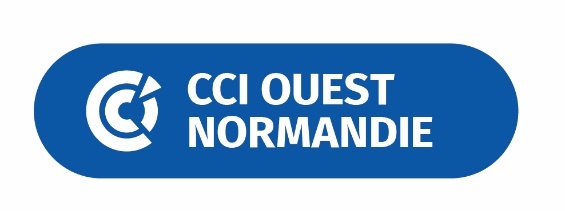 CONSULTATION DES LISTES ELECTORALESCCI OUEST NORMANDIEDu vendredi 16 juillet au mercredi 25 août 2021, les listes électorales destinées à l’élection des membres de la CCI Ouest Normandie seront accessibles selon les modalités suivantes :Auprès de la CCI Ouest Normandie (et de ses délégations à Cherbourg, Saint-Pair-sur-Mer, Flers) :Les demandes de vérification d’inscription sur les listes électorales seront traitées prioritairement par courrier électronique (elections.on@normandie.cci.fr) à partir des informations suivantes :Nom, prénom et date de naissance de l’électeur.Ou numéro de SIREN et raison sociale de l’entreprise.Demandes de communication des listes électorales : Tout électeur présentant une pièce d’identité peut prendre copie à ses frais sur support papier (0.18 € par feuille en application de l’arrêté du 1er octobre 2001) auprès de la CCI Ouest Normandie, de préférence sur rendez-vous, aux horaires d’ouverture habituels de la CCI, de 8h30 à 12h et de 13h30 à 17h.Demandes de consultation des listes électorales : aux horaires d’ouverture habituels de la CCI, de préférence sur rendez-vous.Auprès de la Préfecture de la Manche, du Greffe du Tribunal de Commerce de Cherbourg, du Greffe du Tribunal de Commerce de Coutances, et Greffe du Tribunal de Commerce d’Alençon.Demandes de consultation des listes électorales : aux horaires d’ouverture habituels de ces établissements.Rappel : Article R713-3 du code de commerce « Le fait de se livrer à un usage commercial des listes électorales établies pour les élections des membres des chambres de commerce et d'industrie territoriales et de région est puni de l'amende prévue par le 5° de l'article 131-13 du code pénal pour les contraventions de la cinquième classe. »Informations : Du vendredi 16 juillet au mercredi 25 août 2021, tout électeur peut déposer une réclamation au secrétariat de la Commission d’Etablissement des Listes Electorales fixé à l’adresse administrative de la CCI Ouest Normandie – Service Elections Consulaires – Hôtel Atlantique – Bd Félix Amiot – BP 839 -50108 Cherbourg-en-Cotentin Cedex.